ATENCIÓN A CIUDADANOS Y GESTORÍA SOCIAL DEL MES DE AGOSTOEntrega de mochilas y material educativo a diversos sectores y colonias de la ciudad de Torreón, esto para niños de educación básica. 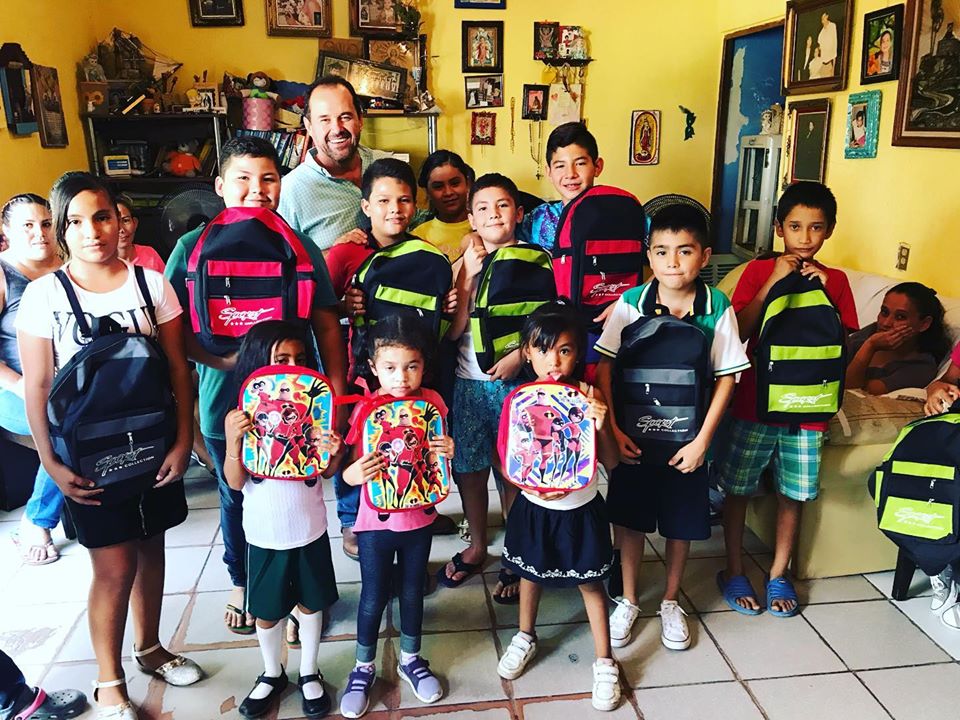 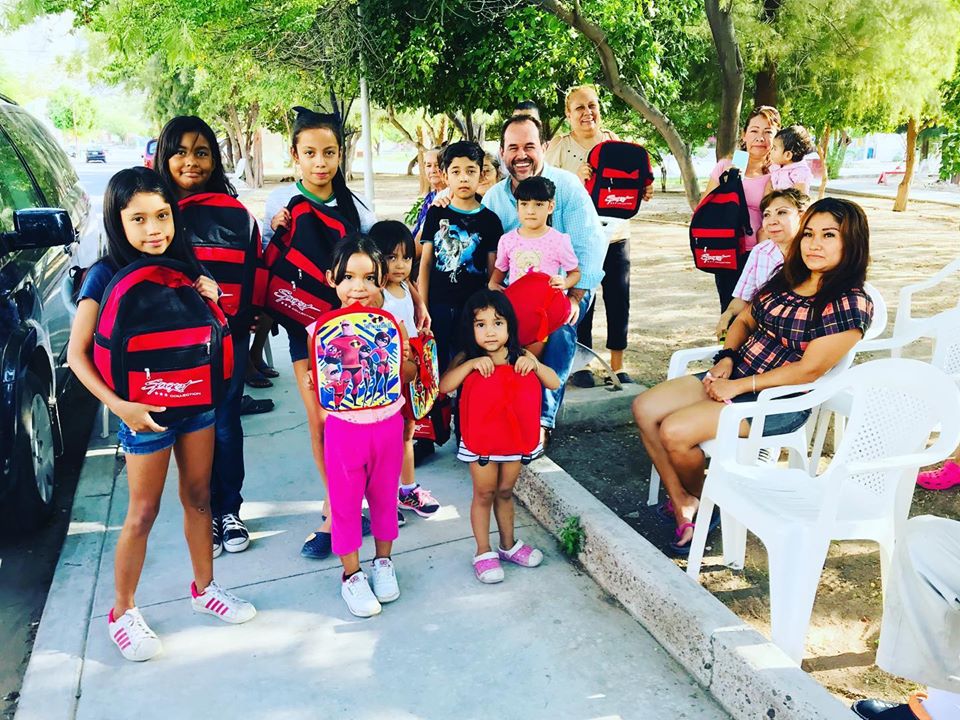 